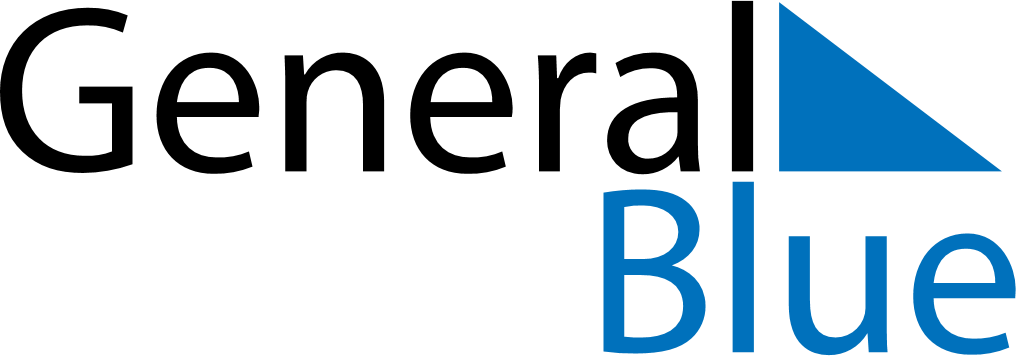 July 2024July 2024July 2024July 2024July 2024July 2024Pajala, Norrbotten, SwedenPajala, Norrbotten, SwedenPajala, Norrbotten, SwedenPajala, Norrbotten, SwedenPajala, Norrbotten, SwedenPajala, Norrbotten, SwedenSunday Monday Tuesday Wednesday Thursday Friday Saturday 1 2 3 4 5 6 Sunrise: 12:53 AM Sunrise: 12:53 AM Sunrise: 12:53 AM Sunrise: 12:53 AM Sunrise: 12:53 AM Sunrise: 12:53 AM 7 8 9 10 11 12 13 Sunrise: 12:53 AM Sunrise: 12:53 AM Sunrise: 12:53 AM Sunrise: 12:53 AM Sunrise: 12:53 AM Sunrise: 12:44 AM Sunset: 12:20 AM Daylight: 23 hours and 36 minutes. Sunrise: 1:01 AM Sunset: 12:02 AM Daylight: 23 hours and 0 minutes. 14 15 16 17 18 19 20 Sunrise: 1:12 AM Sunset: 11:51 PM Daylight: 22 hours and 38 minutes. Sunrise: 1:21 AM Sunset: 11:43 PM Daylight: 22 hours and 21 minutes. Sunrise: 1:29 AM Sunset: 11:35 PM Daylight: 22 hours and 5 minutes. Sunrise: 1:37 AM Sunset: 11:28 PM Daylight: 21 hours and 51 minutes. Sunrise: 1:43 AM Sunset: 11:21 PM Daylight: 21 hours and 38 minutes. Sunrise: 1:49 AM Sunset: 11:15 PM Daylight: 21 hours and 25 minutes. Sunrise: 1:56 AM Sunset: 11:09 PM Daylight: 21 hours and 13 minutes. 21 22 23 24 25 26 27 Sunrise: 2:01 AM Sunset: 11:04 PM Daylight: 21 hours and 2 minutes. Sunrise: 2:07 AM Sunset: 10:58 PM Daylight: 20 hours and 51 minutes. Sunrise: 2:12 AM Sunset: 10:53 PM Daylight: 20 hours and 40 minutes. Sunrise: 2:18 AM Sunset: 10:48 PM Daylight: 20 hours and 30 minutes. Sunrise: 2:23 AM Sunset: 10:43 PM Daylight: 20 hours and 19 minutes. Sunrise: 2:28 AM Sunset: 10:38 PM Daylight: 20 hours and 9 minutes. Sunrise: 2:33 AM Sunset: 10:33 PM Daylight: 20 hours and 0 minutes. 28 29 30 31 Sunrise: 2:37 AM Sunset: 10:28 PM Daylight: 19 hours and 50 minutes. Sunrise: 2:42 AM Sunset: 10:23 PM Daylight: 19 hours and 40 minutes. Sunrise: 2:47 AM Sunset: 10:18 PM Daylight: 19 hours and 31 minutes. Sunrise: 2:51 AM Sunset: 10:13 PM Daylight: 19 hours and 22 minutes. 